ZADÁNÍ – KRESEBNÉ STUDIE UMĚLECKOŘEMESLNÝCH PRVKŮ DLE PŘEDLOHY jednoduché jednotlivé kresebné studie (4 – 6 prací) časově omezený úkol za použití různých kresebných materiálůMateriály: kresebné; úzká stopa – měkká tužka (řada B, B1 – B5), fix (0,5, 0,7), perka a tuš, široká stopa – přírodní uhel, umělý uhel, rudka, štětec a tuš (inkoust)Podklad: balicí papír, formát A4, A3Pomůcky: kreslící prkno nebo desky, půlstojanČasová dotace: 3 vyučovací hodinyDoporučení: omezený čas na jednotlivé studie (max. 30 minut)Počet prací: (4 – 6 prací)Příklady předloh:A)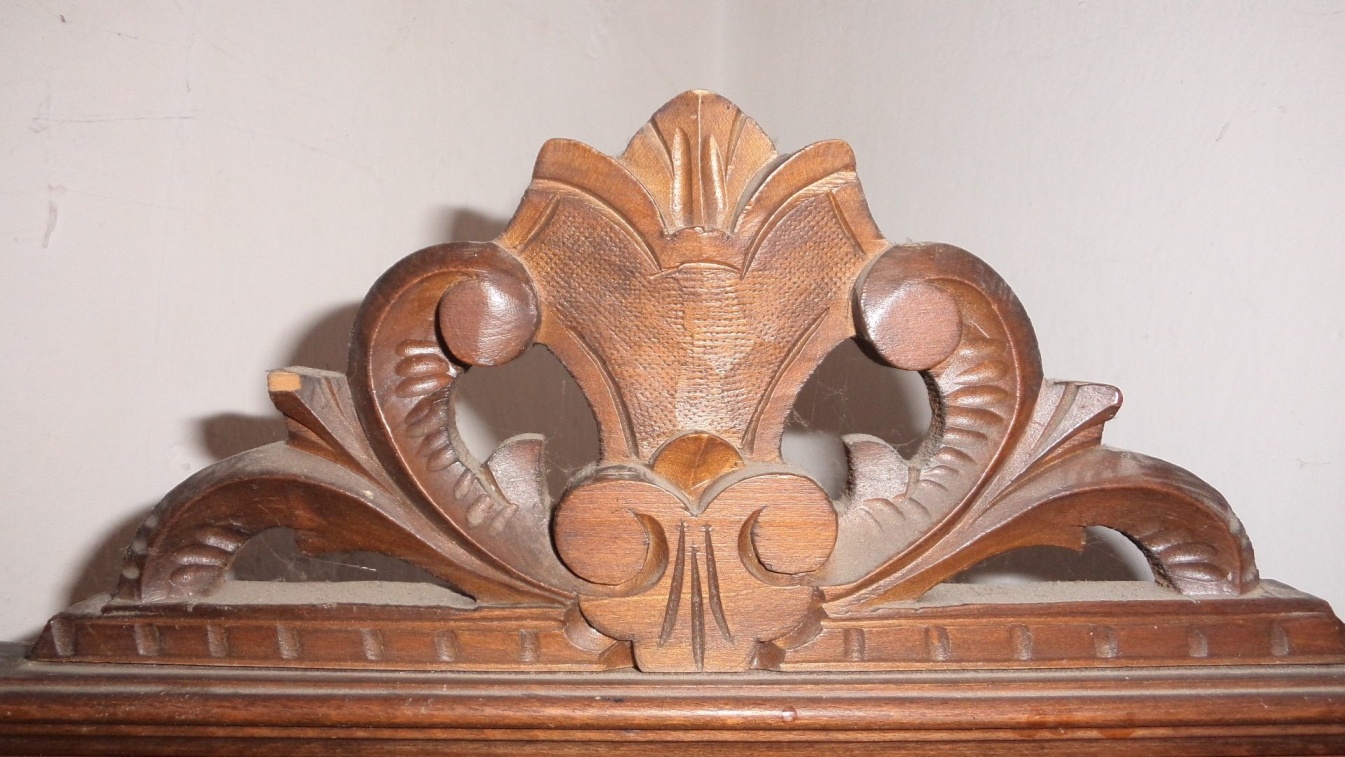 B)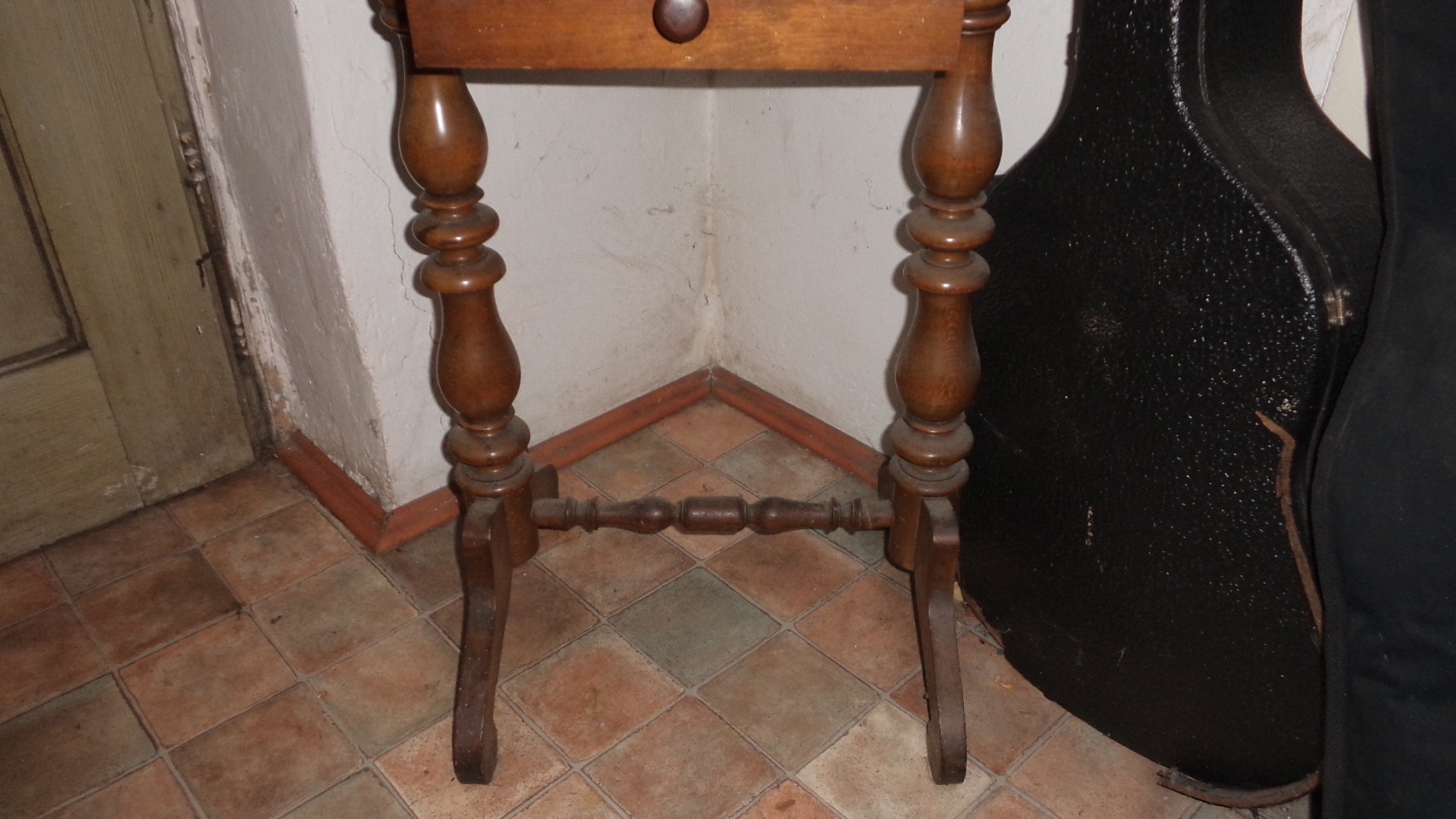 C)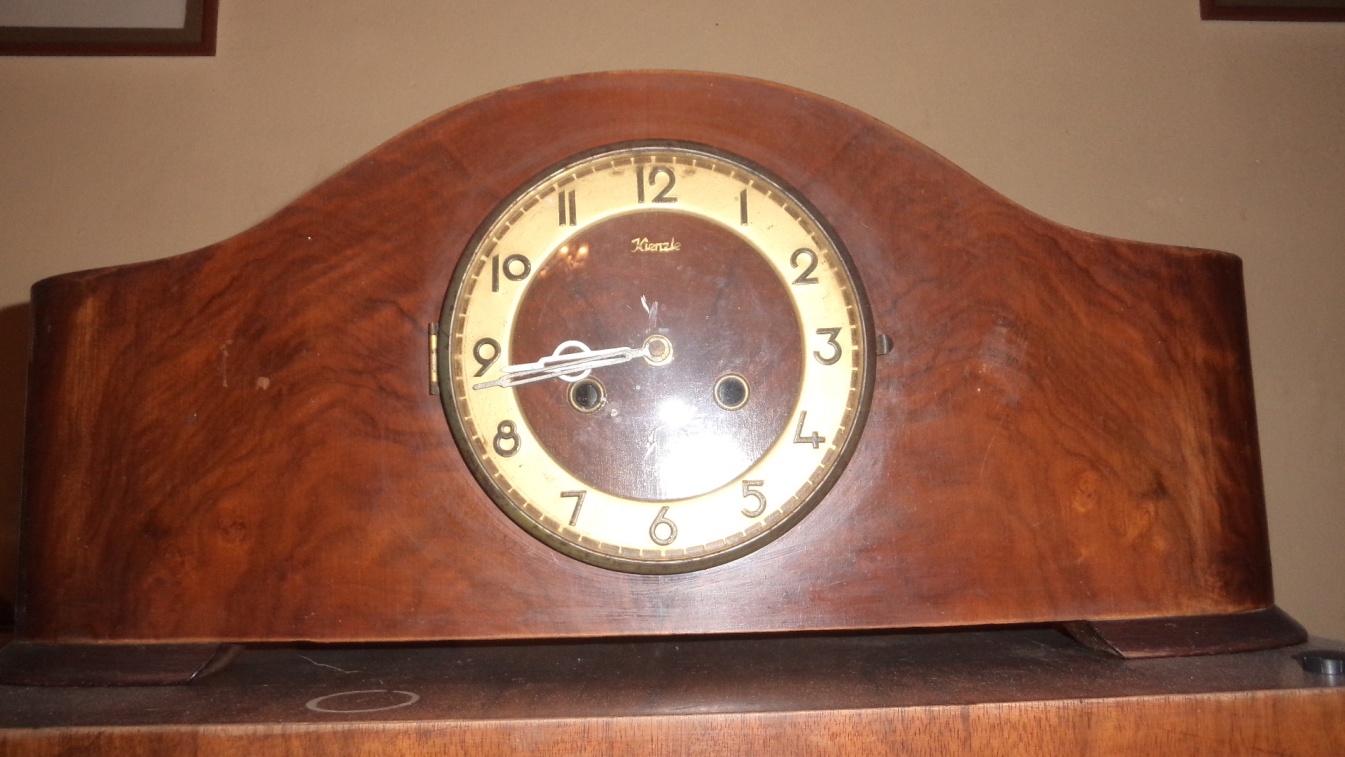 D)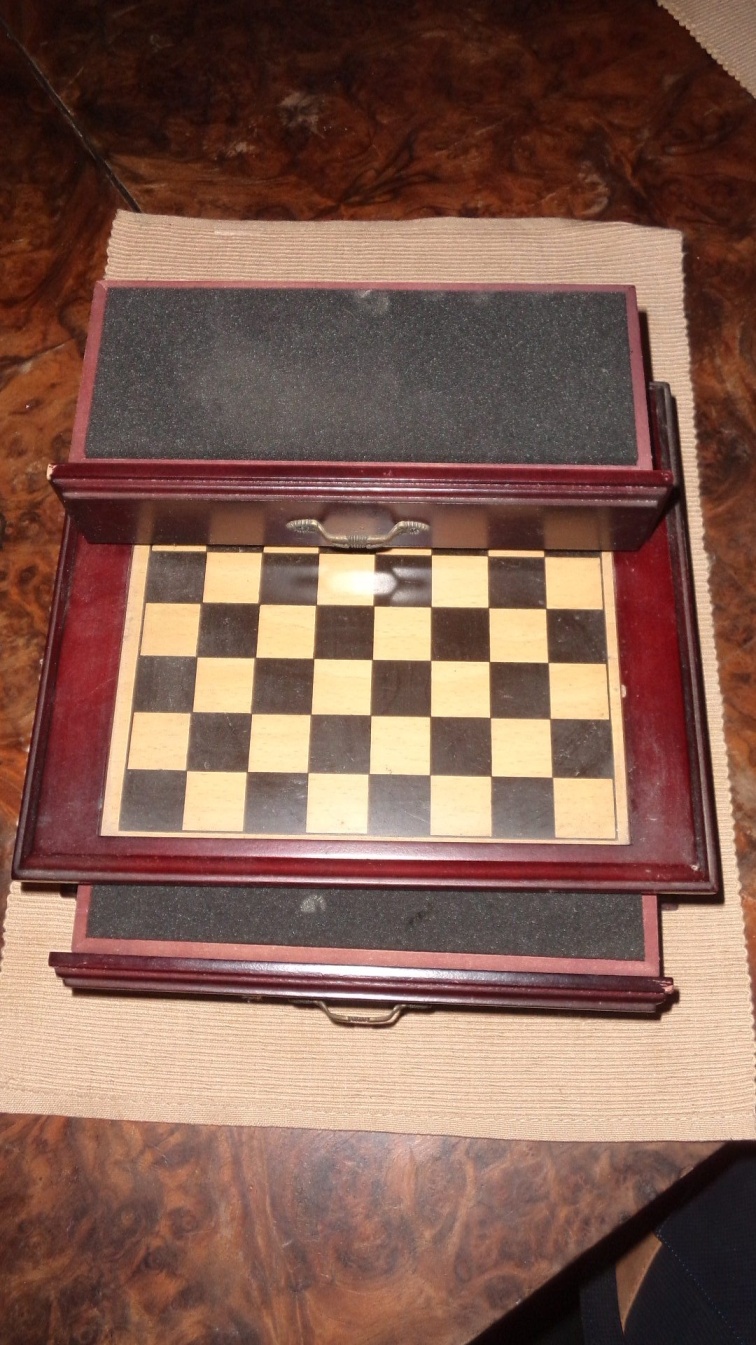 